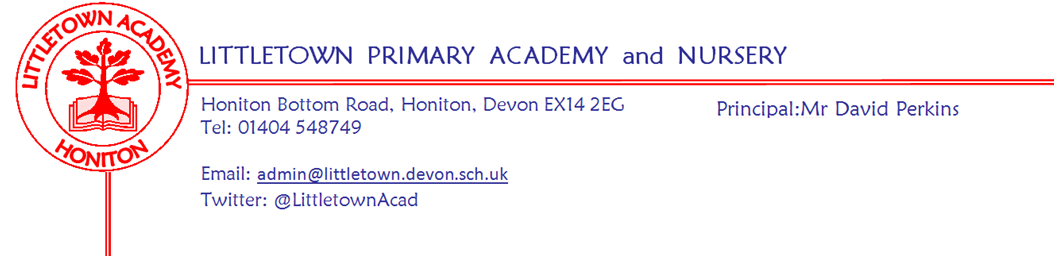 Friday 1st July 2022Dear Parents and Carers,I would like to start by saying a huge thank you to all of you who came to our PTFA Summer  fete last Friday. We raised a total of £3,400  which is a record. Given the cost of living crisis this is quite remarkable. Perhaps even more pleasing was just how many families attended and the wonderful atmosphere this generated at the event despite the changeable weather and seeing so many children having such a wonderful time. My huge thanks to all the staff and parents who assisted running stalls and a huge thank you to Sarah and PTFA committee for all their incredible hard work in the planning, setting up and the packing up in the pouring rain. This week, on Monday, Year 2 had their trip to Exmouth beach and yesterday, Reception had their trip to Weymouth Sealife centre. I would like to thank all the parents and carers who accompanied the children. With these trips this week we achieved our goal of ensuring every year group had a trip/memorable experience over the Summer Term. I can vividly remember sitting in a meeting in March just after Covid restrictions were lifted and setting this target wondering whether we would actually be able to make it happen. My thanks to the teachers for organising the trips, admin staff for booking never ending coaches and to the huge number of parents who have given their time to accompany children on these trips that made it all possible. Next year we will return to each year group having a trip/experience at some point over the academic year.   Should have seen letter about classesAlso this week, on Tuesday you should have received information about next year’s classes and teachers. Children will form and visit these classes next Wednesday as part of our class swap day when our Year 6 children visit Honiton Community College. On Wednesday, Year 4 took part in their inter house competition playing Dartmoor 3 Ball and again, the children showed excellent sporting values throughout. Some of our Year 4 children visited Colyton Grammar school on Wednesday as part of the writing project between the schools. My thanks to Mrs Arni for facilitating this project and accompanying the children. Next week is our final wellbeing week of the year focussing on ‘being active’ and culminating with ‘sports kit’ day on Friday raising money for Soccer Aid. Please find full information from Mrs Davis below. Part of this week will include the sports carousel for classes as we build up to our sports days the following week. Again, see full information below. Please see below some information from our Year 6 children who have been setting up businesses as part of the virgin £5 Make it Grow project. They have worked hard and I hope you will be able to support them in their enterprises next Friday and over sports days. Finally, last week, I mentioned the development of our ‘Ready for Anything’ procedure. Please see attached to this newsletter a letter from Mrs Hawkins that gives more information, detail and arrangements for this procedure. Please note, it can be quite troubling to read and consider for obvious reasons. We have experienced these feelings as we’ve developed and discussed it too. However, it is something which all schools in Devon have been asked to produce, share with parents/carers and practice. My thanks to Mrs Hawkins for all her hard work on this over the last few months. Please don’t hesitate to get in touch with us if you have any questions about this. Yours faithfully,David Perkins 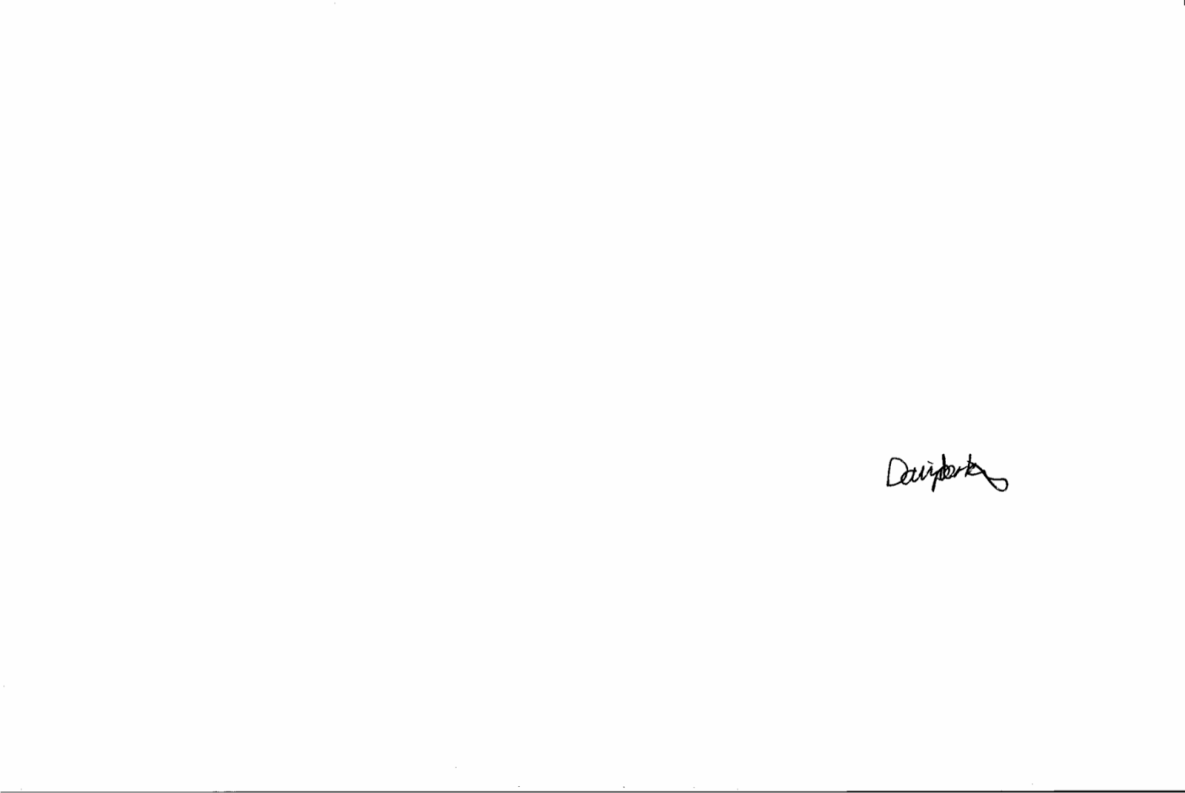 PrincipalNews from the childrenNurseryThis week, in Nursery, we have been practising for sports day and making paper octopi.ReceptionThis week, in Reception, we have been on a school trip to Weymouth.Year 1This week, in Year 1, we have been researching different types of bears and we have been halving and quartering.Year 2This week, in Year 2, we have been on an Exmouth beach trip and have been learning the difference between sea snails and snails.Year 3This week, in Year 3, we have started a new unit on mass and were are learning about different giraffes.We have been making amunite prints.Year4This week, in Year 4, we have made a Christian wedding poster, doing dodgeball in PE and in Maths we have been learning about angles.Year 5This week, in Year 5, we have been practising sports day. We have also been learning Yoga.We have been learning in maths how to use timetables and have been learning imperial units.In literacy we have been researching who Jean-Michel BasquiatYear 6This week, in Year 6, we have been working on our stalls and rehearsing the end of year show.We have finished our business plans.Mental WellbeingNext week will be our final wellbeing week of the school year. The children will be doing various activities linked to ‘Being Active’ which is one of our Ten a Day. On Friday 8th July children and staff will be able to wear their favourite sports kit for a voluntary donation of 50p per child/£1 per family. We will be raising money for Soccer Aid as part of their Soccer Aid Schools Challenge for UNICEF which ‘defends every child’s right to play’. 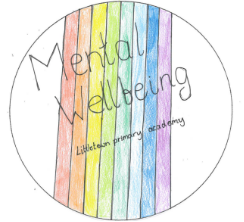 P.E.Next week the children across the school will be completing the carousel activities where they will be earning points for their houses which will contribute to their final sports day score. The carousel, led by Mr Bilcock and the Sports Leaders, will be taking place during your child’s Outdoor PE slot with the exception of Year 5 which will be on Tuesday (they will need to come in in PE kit on that day). As well as earning points through competing the children are also earning points for the School Games values such as teamwork and respect.Virgin £5 Make it Grow ProjectYear 6 have been working extremely hard on their enterprise projects and are excited to announce that they will begin selling their products throughout July. On Friday 8th July 2022, the children from years 3, 4 and 5 will have the opportunity to buy a variety of the products: ice poles, stickers, bracelets, drinks, bouncy balls, cakes and chocolate covered fruit .Before Sports Days on Tuesday 12th July 2022 and Wednesday 13th July 2022, Year 6 children will be selling their products for adults and accompanying children to help keep you refreshed and entertained.Times: Tuesday 12th July 2022 - 9:00am - 9:30am (Top Playground)12:45pm - 1:30pm (Top Playground)      Wednesday 13th July 2022 - 9:00am - 9:30am (Top Playground) 	12:30pm - 1:00pm (Top Playground)The prices for products range from 20p to £2 so if you would like your child to have the opportunity to buy something, please can they come with some money on Friday 8th July 2022. Breakfast and After school club - Sessions and price changesThe new timings for sessions from 1st September and the costs are detailed as follows:Breakfast club - 7:50am until school starts - £4.50After school club     - until 4:30pm - £4.50                    	      - until 5:15pm - £9.00                        	      - until 6:00pm - £13.50Booking for September-December is now available via this link: https://forms.gle/Taccvz8u6bDvFQcW8An up to date registration form must also be submitted as this needs to be refreshed annually. It can be reached using the following link: https://forms.gle/YxEJXjWCSEZaA7Ne7 If you have any queries, please email Hannah on hannah.groves@littletownacademy.org  Sports daysWe look forward to welcoming you all to our sports days in July. These will take place on the following dates and times:Week Beginning 4th July 2022 eventsSchool spaces in September 2022Due to some children leaving our school at the end of this academic year, we are currently set to start the school year in September with at least one space available in each Year group. In the past we have had families on waiting lists or who wanted to get into the school, but couldn’t at the time. If you happen to know of any of these families who might still be requiring a place at Littletown then please do feel free to pass on this information to them and encourage them to contact the school if they wish. Tuesday 12th July morning    9:15am - 10:45amNursery and ReceptionTuesday 12th July afternoon 1:30pm - 3pmYear 1 and Year 2Wednesday 13th July morning 9:15am - 10:45Year 3 and Year 4Wednesday 13th July afternoon 1:30pm - 3pmYear 5 and Year 6Monday 4th JulyTuesday 5th JulyWednesday 6th JulyThursday 7th JulyFriday 8th JulyNursery outdoor classroomYr3 Outdoor ClassroomInter House competition Yr2Y6 Maths enrichment at HCCReception outdoor classroomY5 carousel (PE kit to be worn)Colyton Grammar Y4 literacy visit Wear your favourite sports kit for Soccer Aid 50p per child/£1 per family